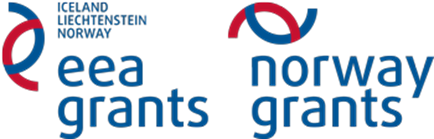 GEOGRAFI Oppgave 6 Mål: studere typiske planter i naturparken. Fag på tvers av oppgave: biologi, geografi.Utstyr: kamera/mobiltelefon, planteplansjer, A4 papir.Studer typiske planter i naturparken. Ta bilde av hver plante, finn navnet på morsmål, på engelsk, på latin.Hvilke planter er karakteristiskefor dette naturområdet og hvilke er sjeldne eller lokale (endemikere, fra gresk ἔνδημος — lokal ) ? Bruk internett. Ta noen bilder av vegetasjonen, skriv ut, lim på arbeidsark.